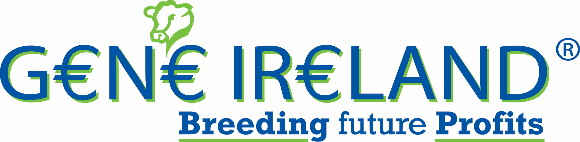 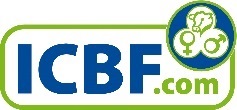 Herd Number (the ‘Herd’): Name:	_______________________________________ (the ‘Herd Owner’)Mobile: ________________________________________Cost: €8.50 per strawNumber of Straws:Holstein-Friesian and/or Pure Friesian pack, 50 straws max per herd.Multi-Breed pack, up to 50 straws can be ordered along with 50 straws max of Holstein-Friesian and/or Pure Friesian.General:I/We apply to participate in the Program as a progeny test herd. I/We accept and agree to comply with and to be bound by the Conditions of the Program.Signature:  _____________________________	Date:  __________________Send  to: G€N€ IR€LAND®, ICBF, Highfield House, Bandon, Co Cork.Any questions you may have, please call ICBF on 023 8820452Gene Ireland Dairy ProgramSign-up FormYear:  2020    Season:  SpringTick relevant box for breed & number of straws Dairy Packs:	 	25	 35	 50  	                  Holstein-Friesian:	Pure Friesian: Multi-Breed*:	*(Multi-breed pack may contain Holstein, Friesian, Norwegian Red, Jersey and Crossbred bulls)AI DETAILSAI Service Provider:	                                        DIY		        TechnicianName of Sales Rep (DIY herds) / AI Technician:                   AI start date:  		    	PEDIGREE BULLS ONLY: